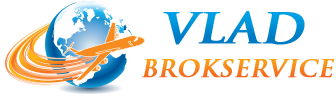 Облік (акредитація) на митниці      Документи (скан копії), необхідні для складання заяви на облік (акредитації):Свідоцтво про державну реєстрацію юридичної особи або Виписка з Єдиного державного реєстру юридичних осіб;Довідка банку про відкриття валютних рахунків та рахунків в національній валюті України - копія. У цій довідці також повинно бути зазначено - скорочена назва банку, МФО, ЄДРПОУ та юридичну адресу банку.Інформація про наступні особи: керівник, особи відповідальні за роботу з митницею, які будуть зазначені в картці обліку паспорт;довідка про присвоєння коду;контактні телефони, e-mail.Договір про надання послуг  з митно-брокерською компанією.Компанія «Vlad-BrokService»  код ЄДРПОУ 2346716557  адреса: 03151 м. Київ, вул.Академіка Кримського, 27-А, офіс. 205поштова адреса: 03151, м. Київ, а/с 9тел. +38 /044/ 222-63-56e-mail: vbs_work@ukr.netwww.vlad-brokservice.com